Ambre & Alexandre		                                                                                  29/02/24Presentation : The American Civil WarQuestion :"To what extent did the American Civil War (1861-1865) shape the country's history and influence the creation of federalism by subtly redefining the relationship between central government and the states?”Context→ Origin: many economic and political differences between the Northern and Southern States→ Triggers:the election of President Abraham Lincolnthe desire to abolish slavery in the Northern States→ Proceedings: Opposed the Union (North) and the Confederation (South)I/ History of the American Civil war→ From 1861 to 1865→ Considered the first modern war: new weapons and strategies→ Historical Landmarks :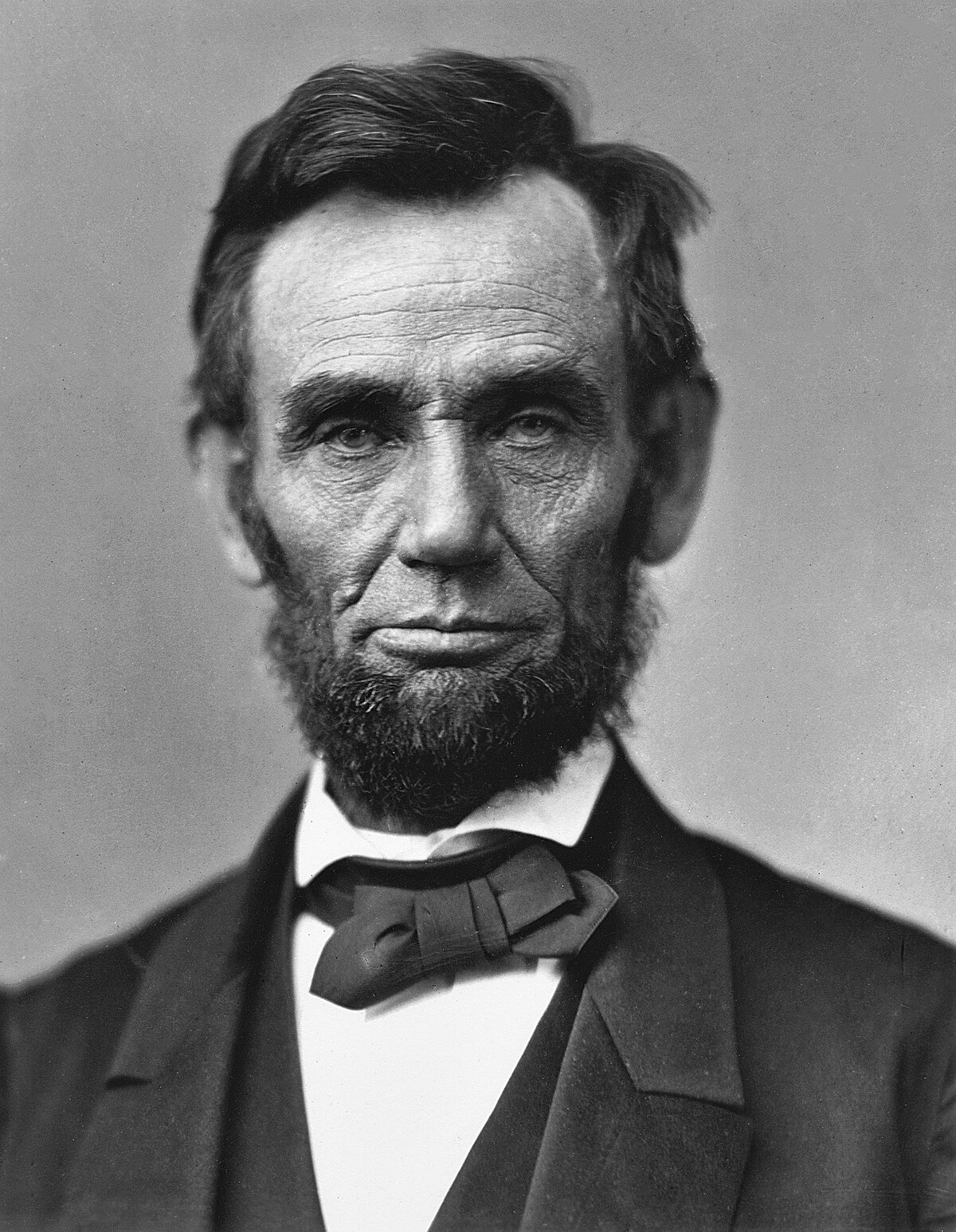 Series of majors battles: Battle of Bull of Run (Confederation won) or Battle of Gettysburg (one of the deadliest in the American history)On January, 1st 1863: Emancipation Proclamation signed by President Abraham LincolnApril 1865: General Robert E. Lee's surrenders at Appomattox (defeat of Confederation)II/ Effect of the war on the development of federalism→ Bloody conflict: more than 600 000 died on the battlefield→ Federal power: considerably strengthened + perception of the Union as an indissoluble entity => Union victory: no more doubts about federalism capacity, development of human rights, protected by the federal government  III/ Legacy and memory of the American civil war, with the example of the myth of the “Lost Cause”→ Complexity and diversity memory of the conflict→ Development of a patriotic feeling in order to preserve dignity of the South during the war→ Nowadays:a part of the Southern Americans refuse to believe the will of the Northern Americans to abolish slavery as the real origin of the warsome of the American people, mostly Republicans, desire the comeback of a “white supremacy”→ Southern states continue to have doubts about federalism, through political speeches against this type of organisation + they also want to preserve the honour and dignity of the South during the war→ “Lost cause” = denialist theory : denial of the role of slavery → idea that the goals of the confederation were noble